Summer Holiday Programme 2019 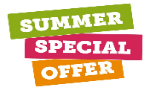 (with a                on day trips! - £15 per day plus venue costs!)The Booking Deadline is Friday 12th July – Don’t miss it!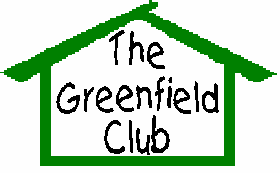 			                                            (Reg. Charity No. 1087674)            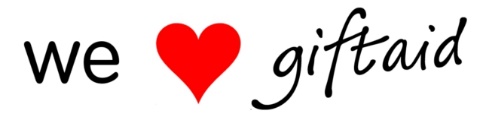 Greenfield Club Gift Aid Declaration – for past, present & future donations Name of Child(ren) ……………………………………………………………     I want all membership fees I’ve made since 6 April 2008 and all future membership fees to be       Gift Aided until I notify otherwise.    I am not a tax payer.  (Please tick box that applies).  I confirm I have paid or will pay an amount of Income Tax and/or Capital Gains Tax for each tax year (6 April to 5 April) that is at least equal to the amount of tax that the Greenfield Club will reclaim on my membership fees for that tax year. I understand that other taxes such as VAT and Council Tax do not qualify. I understand the Greenfield Club will reclaim 25p of tax on every £1 that I give on or after 6 April 2008.  Title: ------------- First name or initial(s): ----------------------------------------------------------------------- Surname: ------------------------------------------------------------------------------------------------------------- Full home address: ------------------------------------------------------------------------------------------------ ------------------------------------------------------------------------------------------------       Postcode: ----------------------------------  Date: ------------------------------------------  Signature: ----------------------------------------------------------------  Please notify the Greenfield Club if you:  Want to cancel this declaration  Change your name or home address  No longer pay sufficient tax on your income and/or capital gains.  If you pay Income Tax at the higher or additional rate and want to receive the additional tax relief due to you, you must include all your Gift Aid donations on your Self-Assessment tax return or ask HM Revenue and Customs to adjust your tax code.  	DatePlease tick your selected sessionsMorning Session(7:45am-1pm)£15.00Morning Session(7:45am-1pm)£15.00Afternoon Session (1pm-6m)£15.00Afternoon Session (1pm-6m)£15.00All Day Care(7:45am-6pm)£25.00Weds 24th JulyWinterbourne Library FREEWinterbourne Library FREEThurs 25th Wild Place Trip +£7.35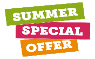 Wild Place Trip +£7.35Wild Place Trip +£7.35Wild Place Trip +£7.35Wild Place Trip +£7.35Wild Place Trip +£7.35Wild Place Trip +£7.35Wild Place Trip +£7.35Fri 26th Mon 29th Tues 30th Animal Encounters +£3Animal Encounters +£3Animal Encounters +£3Weds 31st July                             Air Hop & Aerospace Museum Bristol +£13                             Air Hop & Aerospace Museum Bristol +£13                             Air Hop & Aerospace Museum Bristol +£13                             Air Hop & Aerospace Museum Bristol +£13                             Air Hop & Aerospace Museum Bristol +£13                             Air Hop & Aerospace Museum Bristol +£13                             Air Hop & Aerospace Museum Bristol +£13                             Air Hop & Aerospace Museum Bristol +£13Thurs 1st AugSpace Show FREESpace Show FREESpace Show FREEFri 2nd Mon 5th August  Tues 6th Summer BBQ +£2.50Summer BBQ +£2.50Summer BBQ +£2.50Weds 7thHengrove Play Park £3Hengrove Play Park £3Hengrove Play Park £3Hengrove Play Park £3Hengrove Play Park £3Hengrove Play Park £3Hengrove Play Park £3Hengrove Play Park £3Thurs 8thFri 9th  Mon 12th Tues 13th Cattle Country +£10.75Cattle Country +£10.75Cattle Country +£10.75Cattle Country +£10.75Cattle Country +£10.75Cattle Country +£10.75Cattle Country +£10.75Cattle Country +£10.75Weds 14th Fromeside Gym FREEFromeside Gym FREEFromeside Gym FREEThurs 15th  The Play Shed & Kingsgate Park £2The Play Shed & Kingsgate Park £2The Play Shed & Kingsgate Park +£2Fri 16th Mon 19th Tues 20th   WildOwl +£1WildOwl +£1Weds 21st    Bridgehouse Railway +£3Bridgehouse Railway +£3Thurs 22nd Drumnation +£3Drumnation +£3Drumnation +£3Fri 23rd Mon 26th BANK HOLIDAY – CLUB CLOSEDBANK HOLIDAY – CLUB CLOSEDBANK HOLIDAY – CLUB CLOSEDBANK HOLIDAY – CLUB CLOSEDBANK HOLIDAY – CLUB CLOSEDBANK HOLIDAY – CLUB CLOSEDBANK HOLIDAY – CLUB CLOSEDBANK HOLIDAY – CLUB CLOSEDBANK HOLIDAY – CLUB CLOSEDTues 27th Weds 28th  Thurs 29th  Newleaze – NERF Battles FREENewleaze – NERF Battles FREEFri 30th Mon 2nd SeptTues 3rd Back to school – Breakfast & After School Club beginsBack to school – Breakfast & After School Club beginsBack to school – Breakfast & After School Club beginsBack to school – Breakfast & After School Club beginsBack to school – Breakfast & After School Club beginsBack to school – Breakfast & After School Club beginsBack to school – Breakfast & After School Club beginsBack to school – Breakfast & After School Club beginsBack to school – Breakfast & After School Club beginsPlease note that we are closed for Bank Holiday Monday 26th August. Please note that trips are compulsory and there will not be an option of staying at Club.We welcome suggestions for competitively priced trips and visitors to continue to keep fees low.By booking certain dates, you are giving your consent for The Greenfield Club staff to take your child/children off Club premises, to travel by mini-bus/coach, to the stated trip destination or take part in a particular activity.Please note that we are closed for Bank Holiday Monday 26th August. Please note that trips are compulsory and there will not be an option of staying at Club.We welcome suggestions for competitively priced trips and visitors to continue to keep fees low.By booking certain dates, you are giving your consent for The Greenfield Club staff to take your child/children off Club premises, to travel by mini-bus/coach, to the stated trip destination or take part in a particular activity.Please note that we are closed for Bank Holiday Monday 26th August. Please note that trips are compulsory and there will not be an option of staying at Club.We welcome suggestions for competitively priced trips and visitors to continue to keep fees low.By booking certain dates, you are giving your consent for The Greenfield Club staff to take your child/children off Club premises, to travel by mini-bus/coach, to the stated trip destination or take part in a particular activity.Please note that we are closed for Bank Holiday Monday 26th August. Please note that trips are compulsory and there will not be an option of staying at Club.We welcome suggestions for competitively priced trips and visitors to continue to keep fees low.By booking certain dates, you are giving your consent for The Greenfield Club staff to take your child/children off Club premises, to travel by mini-bus/coach, to the stated trip destination or take part in a particular activity.Please note that we are closed for Bank Holiday Monday 26th August. Please note that trips are compulsory and there will not be an option of staying at Club.We welcome suggestions for competitively priced trips and visitors to continue to keep fees low.By booking certain dates, you are giving your consent for The Greenfield Club staff to take your child/children off Club premises, to travel by mini-bus/coach, to the stated trip destination or take part in a particular activity.Please note that we are closed for Bank Holiday Monday 26th August. Please note that trips are compulsory and there will not be an option of staying at Club.We welcome suggestions for competitively priced trips and visitors to continue to keep fees low.By booking certain dates, you are giving your consent for The Greenfield Club staff to take your child/children off Club premises, to travel by mini-bus/coach, to the stated trip destination or take part in a particular activity.Please note that we are closed for Bank Holiday Monday 26th August. Please note that trips are compulsory and there will not be an option of staying at Club.We welcome suggestions for competitively priced trips and visitors to continue to keep fees low.By booking certain dates, you are giving your consent for The Greenfield Club staff to take your child/children off Club premises, to travel by mini-bus/coach, to the stated trip destination or take part in a particular activity.Please note that we are closed for Bank Holiday Monday 26th August. Please note that trips are compulsory and there will not be an option of staying at Club.We welcome suggestions for competitively priced trips and visitors to continue to keep fees low.By booking certain dates, you are giving your consent for The Greenfield Club staff to take your child/children off Club premises, to travel by mini-bus/coach, to the stated trip destination or take part in a particular activity.Please note that we are closed for Bank Holiday Monday 26th August. Please note that trips are compulsory and there will not be an option of staying at Club.We welcome suggestions for competitively priced trips and visitors to continue to keep fees low.By booking certain dates, you are giving your consent for The Greenfield Club staff to take your child/children off Club premises, to travel by mini-bus/coach, to the stated trip destination or take part in a particular activity.Please note that we are closed for Bank Holiday Monday 26th August. Please note that trips are compulsory and there will not be an option of staying at Club.We welcome suggestions for competitively priced trips and visitors to continue to keep fees low.By booking certain dates, you are giving your consent for The Greenfield Club staff to take your child/children off Club premises, to travel by mini-bus/coach, to the stated trip destination or take part in a particular activity.Name/s of Children:Name/s of Children:Age/s during the Summer Holidays:Age/s during the Summer Holidays:Name of parent/carer:Name of parent/carer:Telephone number:Telephone number:Home Address:(House number & Post-code)Home Address:(House number & Post-code)Email address:Email address:School:School:Please circle payment type:Please circle payment type:BACSChildcare VouchersChildcare VouchersCash no longer acceptedCash no longer acceptedCheques no longer acceptedCheques no longer acceptedCheques no longer acceptedSignature:Signature:Date:Date: